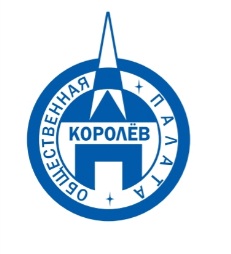 Общественная палата
    г.о. Королёв МО                ул.Калинина, д.12/6Акт
осмотра санитарного содержания контейнерной площадки (КП) 
согласно новому экологическому стандартуМосковская обл. «19» марта 2020 г.г.о.Королев,  ул. Толстого, д.6                                                          (адрес КП)Комиссия в составе:  Кошкиной Любови Владимировны, -  председателя комиссии,                      Сильянова Тамара Александровна  – член комиссии,По КП г.о. Королев,  ул. Толстого, д.6Результаты осмотра состояния КП комиссией:	Прочее /примечания:19 марта Общественная палата г.о. Королёв провела мониторинг санитарного содержания контейнерной площадки (КП) на соответствие новому экологическому стандарту, расположенной у д.N6 по  ул. Толстого.Осмотр показал : КП оборудована в соответствии с действующим законодательством. Однако  содержится в неудовлетворительном состоянии со следующими замечаниями :- на КП под водонепроницаемой крышей стоит в перевернутом виде сломанный серый контейнер ;- серый контейнер переполнен ;- на площадке возле бункера стоят мешки со строительным мусором, заваленные КГМ.- бункер под КГМ переполнен различного рода ТКО с элементами деревянных конструкций.По результатам проверки составлен АКТ, который будет направлен региональному операторуПодписи: 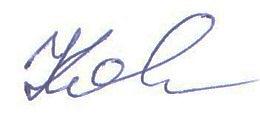 Кошкина Л.В. 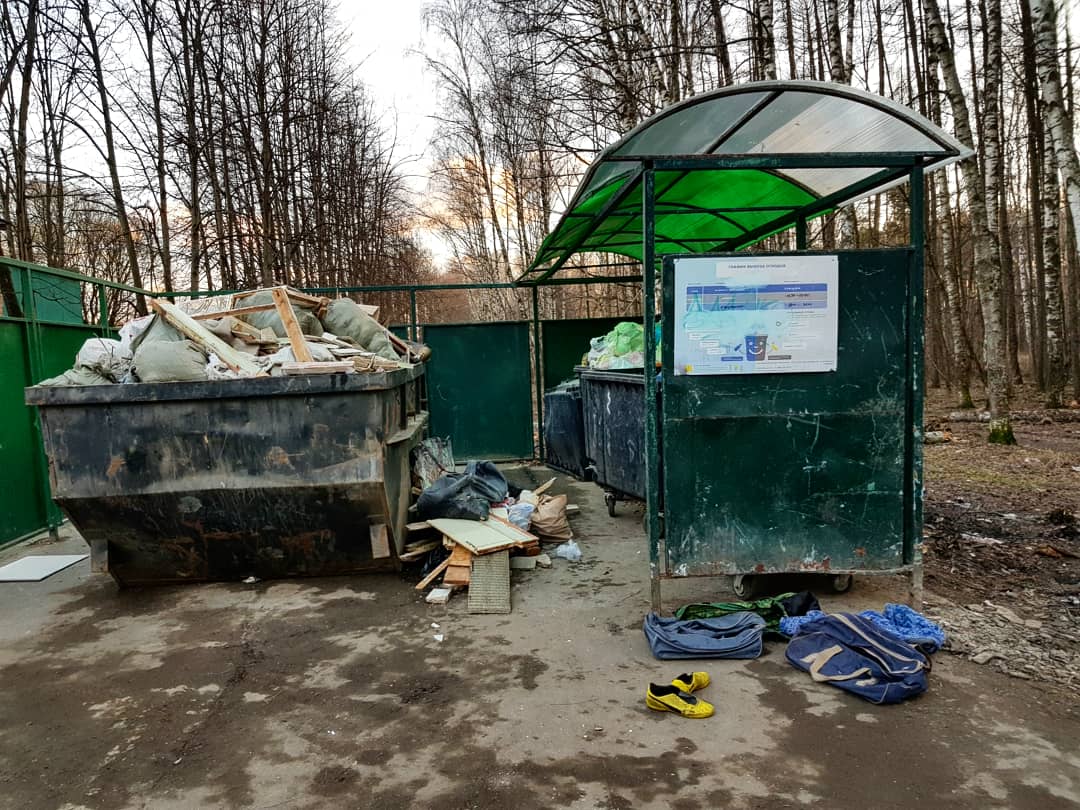 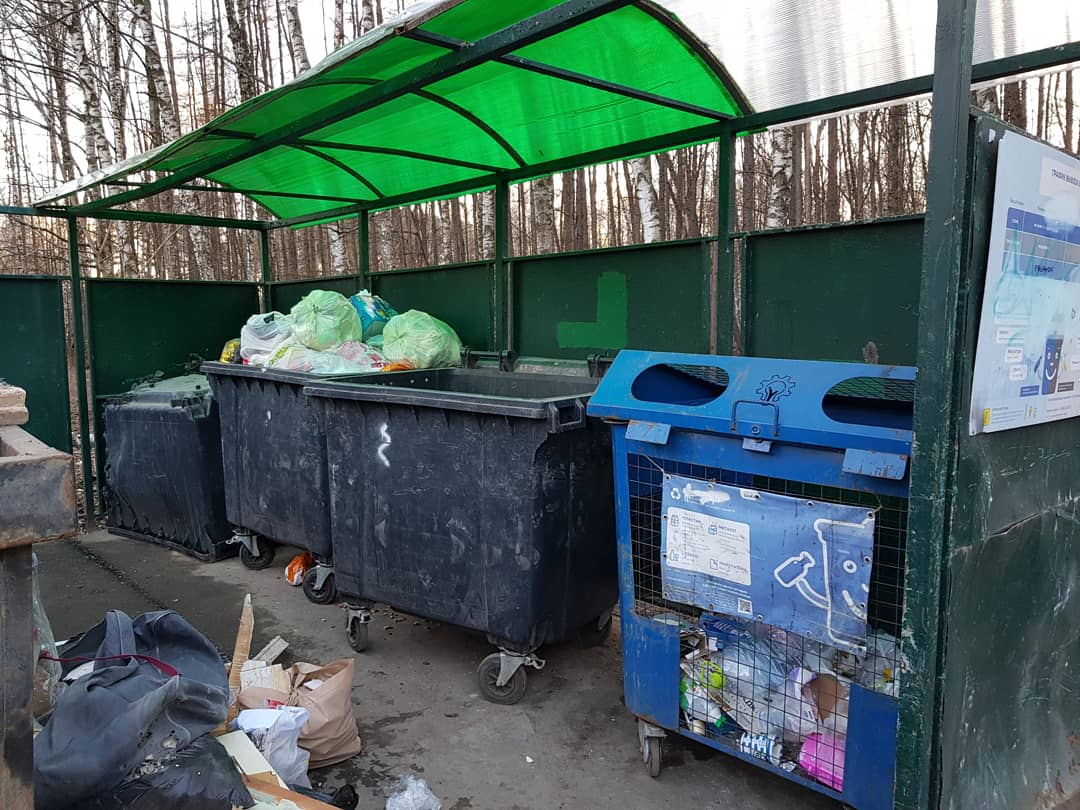 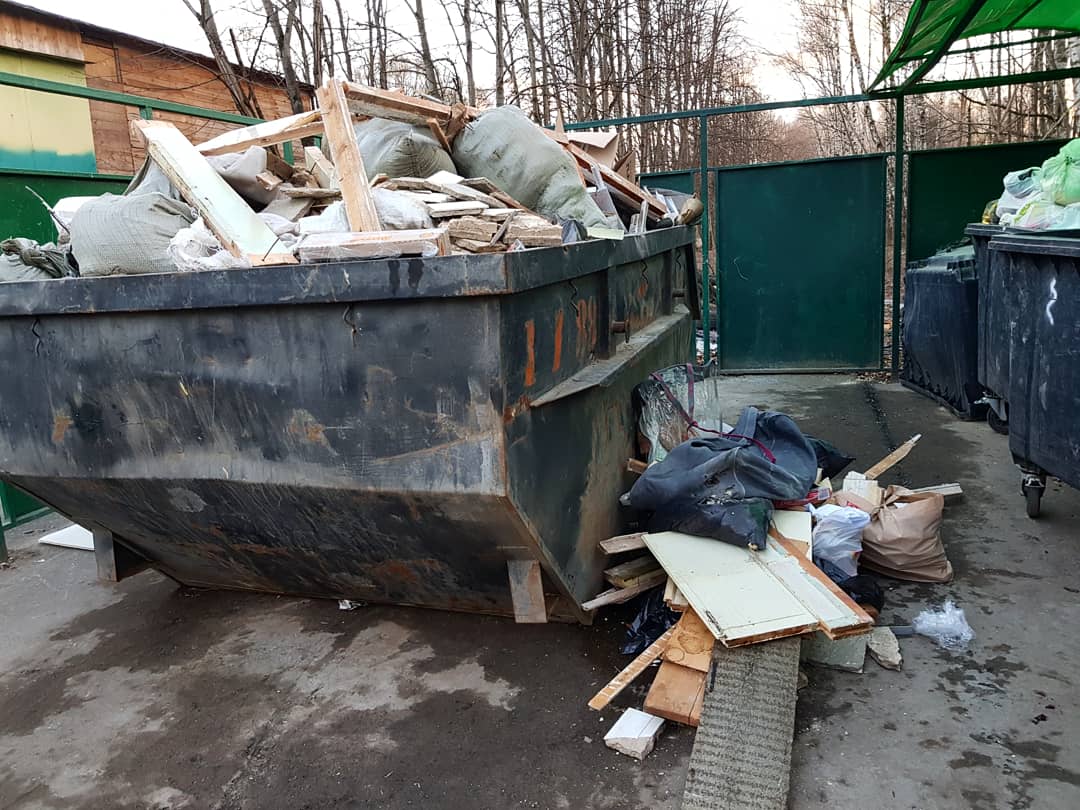 №Критерии оценки контейнерной площадкиБез нарушенийНарушения1Наполнение баков+2Санитарное состояние+3Ограждение с крышей (серые баки под крышей) +4Твёрдое покрытие площадки+5Наличие серых/синих контейнеров (количество)	3/16Наличие контейнера под РСО (синяя сетка)17График вывоза и контактный телефон+8Информирование (наклейки на баках как сортировать)+9Наличие крупногабаритного мусора+